Vind aangeheg die memorandum vir die vyf aktiwiteite wat die leerders moes doen.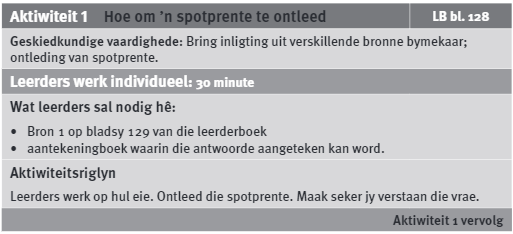 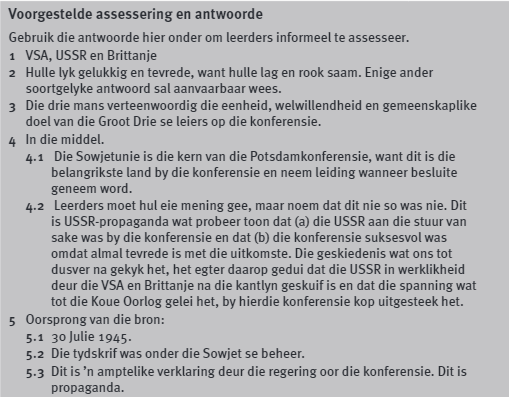 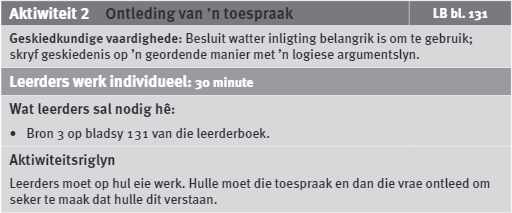 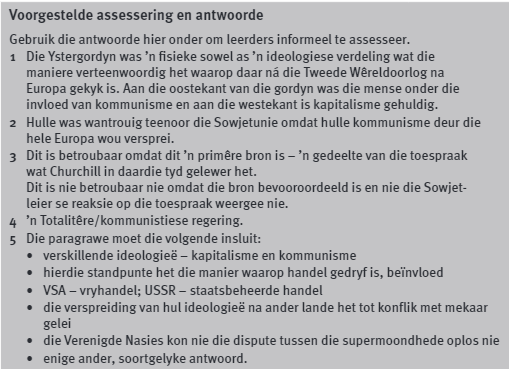 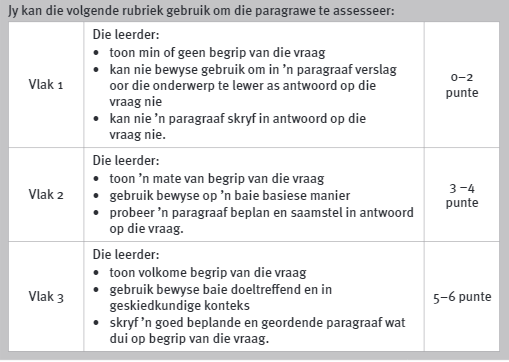 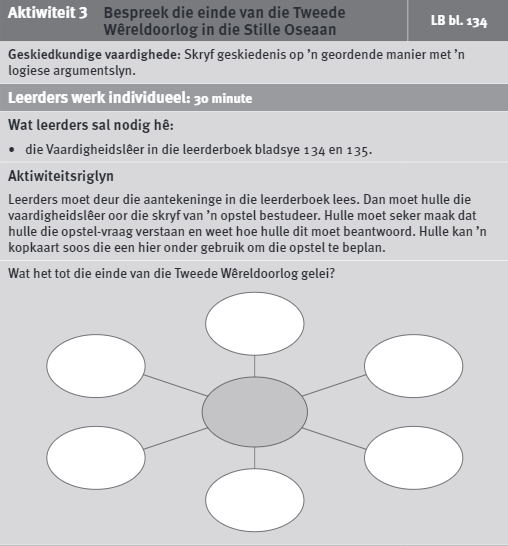 Aktiwiteit 3 vervolg: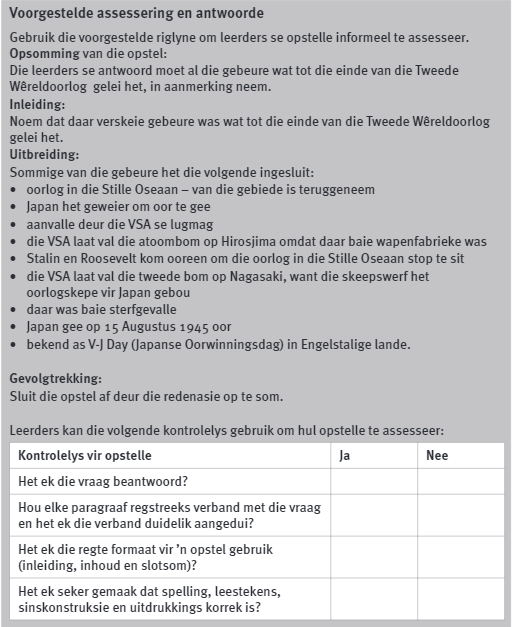 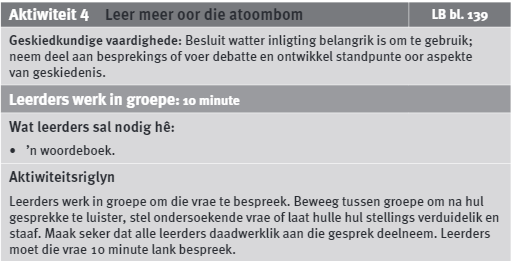 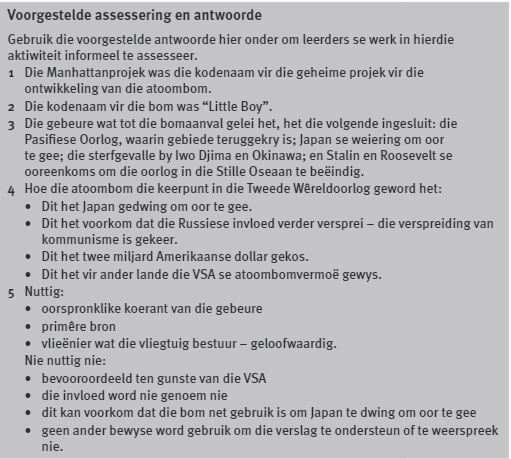 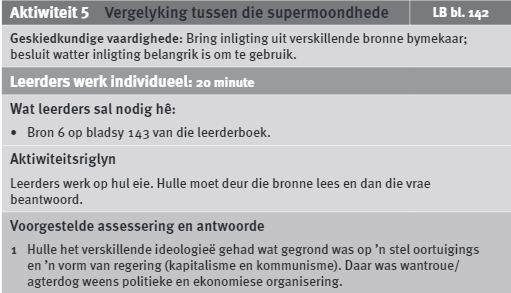 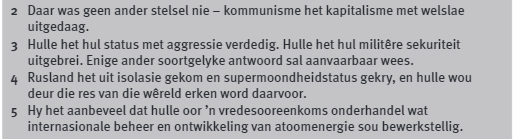 